Colegio República Argentina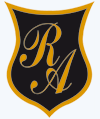 O’Carrol # 850- Fono 72- 2230332                    Rancagua     Asignatura: Ciencias Naturales                                     Curso: Quintos básicosFecha: Semana 9 del 25 al 29 de mayo 2020Introducción:Estimadas estudiantes y familia, en la clase de hoy conoceremos el movimiento de las olas, es por eso que necesito que leas detenidamente el contenido de aprendizaje, para luego resolver la guía y resolver la tarea. Espero comprendas muy bien de lo que se trata. Si tienes alguna duda o inquietud puedes escribirle a tu profesora:5° A- B ximena.villar@colegio-republicaargentina.cl5° C marylen.orellana@colegio-republicaargentina.cl5° D Constanza.munoz@colegio-republicaargentina.clTe invito a ver este video de la clase de Aptus https://vimeo.com/showcase/6923107/video/403849765 que te ayudara a comprender mejor la materia y no olvides trabajar con tu texto escolar Pág. 31 a la 38 para complementar tu aprendizaje.Además, les recuerdo que no es necesario imprimir la guía pueden escribir las preguntas y respuestas en sus cuadernos. OA 13: Describir las características de los océanos y lagos: variación de temperatura, luminosidad y presión en relación con la profundidad; diversidad de flora y fauna; movimiento de las aguas, como olas, mareas, corrientes (El Niño y Humboldt)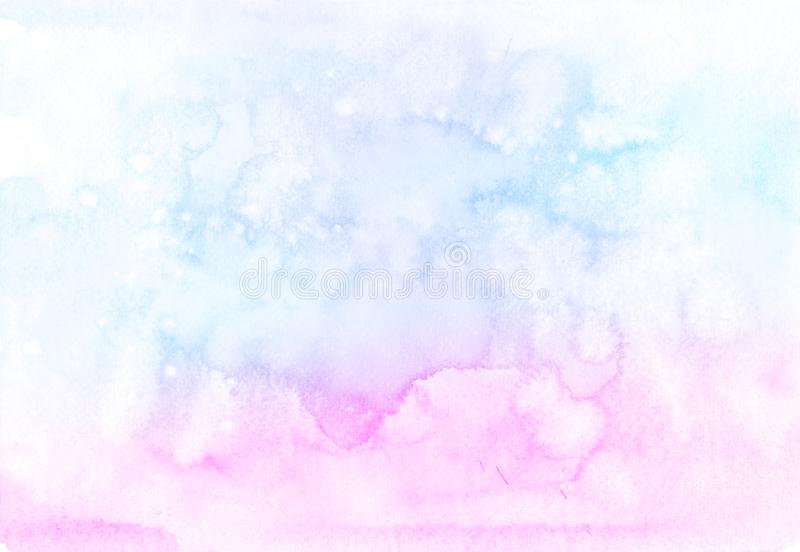 “La educación es el arma más poderosa que puedes usarpara cambiar el mundo.” Nelson MandelaContenidos:Niñas en esta clase conoceremos un contenido nuevo por lo que las invito a leer con mucha atención e identificar las palabras claves del texto, subrayado las ideas principales y no olvides observa el video del movimiento de las olas.Las OlasUna ligera brisa sopla en un mar en aparente calma. Sobre la superficie del agua aparecen pequeñas irregularidades en forma de ondas. Si el viento cesa, las pequeñas olitas se deshacen; pero si el viento persiste y aumenta, potencia a estas ondas y las hace crecer. Así, se produce una realimentación, cuanto mayores son las ondas, más viento reciben, más crecen y surgen las olas.Al contrario de lo que se pueda pensar las olas no transportan agua, lo que si producen a su paso es un movimiento circular en las partículas de agua, y cuando la ola ha pasado las partículas vuelven al mismo lugar donde se encontraban antes de llegar la ola.Una vez formada, la ola ya no depende del viento, sino de su propia gravedad: una ola cae en el seno de la ola que la precede y la onda o elevación se propaga casi sin perder energía, ya que no mueve masa de agua. Si el viento aumenta su velocidad, las elevaciones son mayores, crecen la distancia entre las crestas y la velocidad de propagación.El rompimiento de las olasEl efecto más importante producido por el oleaje es el choque de las olas contra las costas escarpadas o la base de los acantilados: es el fenómeno que más impresiona, y al mismo tiempo, el más hermoso que el mar puede ofrecer.De esta manera, las olas son modeladoras del litoral, ya que el continuo golpear desgasta o reconstruye las playas, perfora las rocas de los riscos y acantilados y forma grietas y figuras fantásticas en ellos (erosión marina).Tipos de OlasOlas libres u oscilatorias: Se llaman así porque su agua no avanza, solamente describe un giro al subir y bajar casi en el mismo sitio donde se inició el ascenso de la ola. Se producen en toda la superficie del mar y se deben a las variaciones del nivel del mismo.Olas forzadas: se producen por el viento y en ocasiones pueden ser altas como consecuencia de los huracanes en el agua.Olas de traslación: son aquellas que se producen cerca de la costa en la zona de agua poco profunda y que, al avanzar tocando el fondo, se estrellan contra el litoral formando abundante espuma. Al regresar el agua hacia el mar se origina la resaca Olas sísmicas: Son aquéllas producidas por sismos en la corteza oceánica, las cuales son muy peligrosas cuando llegan a la costa. También se les conoce como tsunamis.Pueden pasar dos situaciones, una es que en el centro de la perturbación se hundan las aguas, o bien que éstas se levanten explosivamente. En ambos casos el movimiento provoca una ola única de dimensiones formidables, que avanza a gran velocidad, pueden ser miles de kilómetros por hora, y llega a tener una altura superior a los 20 metros. Los tsunamis son muy frecuentes en el Océano Pacífico.